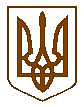  ОБУХІВСЬКА МІСЬКА РАДА      КИЇВСЬКОЇ ОБЛАСТІВІСІМНАДЦЯТА СЕСІЯ ВОСЬМОГО СКЛИКАННЯР  І  Ш  Е  Н  Н  Я17 грудня 2021 року 						№ 528- 18 - VІІІПро надання в оренду комунального майна, що перебуваєв оперативному управлінні  Відділу культури, національностейта релігій  виконавчого комітету Обухівської міської радита належить до комунальної власності Обухівськоїміської територіальної громади    Розглянувши звернення РЕЛІГІЙНОЇ ОРГАНІЗАЦІЇ «РЕЛІГІЙНА ГРОМАДА ПАРАФІЯ  РІЗДВА ПРЕСВЯТОЇ БОГОРОДИЦІ КИЇВСЬКОЇ ЄПАРХІЇ УКРАЇНСЬКОЇ ПРАВОСЛАВНОЇ ЦЕРКВИ (ПРАВОСЛАВНОЇ ЦЕРКВИ УКРАЇНИ) С.ПЕРЕГОНІВКА ОБУХІВСЬКОГО РАЙОНУ КИЇВСЬКОЇ ОБЛАСТІ», щодо надання в оренду  нежитлових  приміщень, які перебувають в оперативному управлінні  Відділу культури, національностей та релігій Виконавчого комітету Обухівської міської ради Київської області і належать до комунальної власності Обухівської міської територіальної громади Київської області, відповідно до Закону України «Про оренду державного та комунального майна», Порядку передачі в оренду державного та комунального майна, затвердженого постановою Кабінету Міністрів України від 03.06.2020 № 483 «Деякі питання оренди державного та комунального майна»,  рішення Обухівської міської ради від 25.02.2021 №135-6-УІІІ «Про затвердження Методики розрахунку орендної плати за майно комунальної власності Обухівської міської територіальної громади, керуючись підпунктом 1 пункту а статті 32, пунктом 5 статті 60 Закону України «Про місцеве самоврядування в Україні», враховуючи рекомендації постійних комісій з питань: комунальної власності, житлово-комунального господарства, енергозбереження, транспорту, благоустрою, будівництва та архітектури; фінансів, бюджету, планування, соціально-економічного розвитку, інвестицій та міжнародного співробітництва ОБУХІВСЬКА МІСЬКА РАДА ВИРІШИЛА:        1. Надати в оренду РЕЛІГІЙНІЙ ОРГАНІЗАЦІЇ «РЕЛІГІЙНА ГРОМАДА ПАРАФІЯ  РІЗДВА ПРЕСВЯТОЇ БОГОРОДИЦІ КИЇВСЬКОЇ ЄПАРХІЇ УКРАЇНСЬКОЇ ПРАВОСЛАВНОЇ ЦЕРКВИ (ПРАВОСЛАВНОЇ ЦЕРКВИ УКРАЇНИ) С.ПЕРЕГОНІВКА ОБУХІВСЬКОГО РАЙОНУ КИЇВСЬКОЇ ОБЛАСТІ» нерухоме майно (нежитлове  приміщення) в будинку культури кімнату площею 14,9 м.кв. за адресою : вулиця Воїнів 29 А, с. Перегонівка,  Обухівського району Київської області, що перебуває в оперативному управлінні Відділу культури, національностей та релігій Виконавчого комітету Обухівської міської ради і належить до комунальної власності Обухівської міської територіальної громади  Київської області та підлягає наданню в оренду без проведення аукціону, відповідно до абзацу три пункту 1 статті 15 Закону України від 03.10.2019 №157-ХІ «Про оренду майна державного та комунального майна» для проведення релігійних обрядів та церемоній.	Термін використання 4 роки 11 місяців.          2. Включити нерухоме майно - кімнату в приміщенні у будинку культури  площею 14,9м.кв. за адресою : вулиця Воїнів 29А, с. Перегонівка,  Обухівського району Київської області,  до Переліку другого типу.        3. Відділу культури, національностей та релігій Виконавчого комітету Обухівської міської ради провести нарахування орендної плати за орендоване майно відповідно до Методики розрахунку орендної плати за майно комунальної власності Обухівської міської територіальної громади, затвердженої Обухівською міською радою від 25.02.2021 № 135-6-УІІІ.        4. Суборенда на нерухоме майно, що перебуває в оперативному управлінні Відділу культури, національностей та релігій Виконавчого комітету Обухівської міської ради Київської області та належить до комунальної власності Обухівської міської  територіальної громади забороняється.     5. Контроль за виконанням цього рішення покласти на заступника міського голови з питань діяльності виконавчих органів Обухівської міської ради Київської області Максима САВЕНКА.Обухівський міський голова                                    Олександр ЛЕВЧЕНКО